Outdoor Education and Visits PolicyThis Policy was adopted by the Full Governing Body ofLittletown Primary Academyon 10th October 2022signed…………………………………………………..(Chair of Governors)Date Policy to be reviewed on:October 2024Littletown Primary Academy Policy for the Management of Outdoor Education, Visits and Off-Site Activities (Primary Schools)1.	Introduction1.1	This policy covers all off-site visits and activities organised through the school and for which the Governing Body and Headteacher are responsible.  The Governing Body endorses the Devon County Council /Torbay Council policy document “Outdoor Education, Visits and Off-Site Activities Health and Safety Policy 2022” (OEVOSA) as the basis for the school’s policy for the management of visits and off-site activities. 1.2	The purpose of this policy is to explain how the overall OEVOSA policy will be applied in practical terms at a local level, and in particular, the specific roles, responsibilities and arrangements that will apply at Littletown Primary Academy 1.3	This policy also complements and should be read in conjunction with the school’s Health & Safety and Safeguarding Policies. 2.	Responsibilities of the Headteacher 2.1	The Headteacher will:ensure all visits and off-site activities have specific and appropriate educational objectiveshave overall responsibility for the approval of all visits and activities, based on compliance with the OEVOSA document and recognised good practice, even where this task may have been delegated to another named personensure that all off-site visits, and especially residential visits, are carried out with reference to the Safeguarding Policy and Staff Code of Conductensure that there is a suitably experienced and competent Educational Visits Co-ordinator (EVC) to oversee adherence to the OEVOSA policy and that the tasks associated with this role are clearly outlined in this policyensure off-site programmes are led by competent staff who are appropriately experienced to assess the risks, manage the activity and manage the specific groupprovide relevant induction, training and other Continuous Professional Development opportunities for staff involved in the provision of visits and off-site activitiesensure that for all off-site visits and activities risks have been assessed, the significant findings of these assessments recorded, and any appropriate safety measures implemented accordingly 3.	Responsibilities of the Educational Visits Co-ordinator3.1	Although holding the ultimate responsibility, the Headteacher has delegated specified tasks to a suitably experienced and competent EVC.  Name of EVC Michala Hawkins3.2	The EVC is responsible for carrying out the following agreed tasks and attending the relevant training and update training provided by the Local Authority (LA). 3.3	The functions delegated to the EVC are:to be the headteacher contact with the LA over planned visitsto establish monitoring systems to ensure that educational visits are undertaken in accordance with OEVOSA and the school specific arrangements named in this policy to ensure that the management of visits and off-site activities is informed by an appropriate risk assessmentto manage and update the Evolve website, including updating staff lists and training records to ensure that approval and endorsement arrangements for all visits are in accordance with OEVOSA requirementsto provide staff with support, advice and information that they need to comply with OEVOSA requirementsto ensure that leaders and staff have any relevant qualifications and are competent to lead and support particular visits and activities as outlined in OEVOSAto ensure that procedures to inform parents and to obtain their consent where necessary are in placeto ensure that appropriate emergency arrangements are in place for visits and off-site activitiesto review accident and incident reports relating to visits and off-site activities to ensure that any lessons are learntto ensure that any third-party provider / contractor / coach has been vetted for competence in accordance with the requirements of OEVOSA.4.	Responsibilities of the Visit Leader4.1	The Visit Leader will:have overall responsibility for the supervision and conduct of the visit or activityobtain approval and, where appropriate, LA endorsement for the visit in line with OEVOSA and the specific arrangements of this policy prior to undertaking the activityassess the risks to staff, young people and members of the public presented by the visit or activity in order to identify and implement any safety measures.  carry out specific activities in accordance with the detail of OEVOSA use the school planning checklist provided in OEVOSA to ensure all procedures have been followedvet any third-party provider / contractor / coach for competence in accordance with the requirements of OEVOSAbrief all supervising staff, volunteers and pupils in roles, responsibilities and expectationsinform parents about the visit and gain their consent in accordance with arrangements described in OEVOSAestablish appropriate emergency and contingency arrangements for the planned visit or activity which will include the identification of sufficient First Aid covercontinually re-assess risks during the activity and make adjustments accordingly5.	Responsibilities of Additional Members of Staff Taking Part in Visits and Off-site Activities5.1	Members of staff, volunteers and parent helpers should:Assist the Visit Leader to ensure the health, safety and welfare of others including young people on the visitTake time to understand their roles and responsibilities whilst taking part in a visit or activity.6.	Responsibilities of Pupils6.1	Whilst taking part in off-site activities pupils also have responsibilities about which they should be made aware by the Visit Leader or other members of staff, for their own health and safety and that of the group. Young people should:Avoid unnecessary risksFollow instructions of the party leader and other members of staffBehave sensibly, keeping to any agreed code of conductInform a member of staff of safety concerns 7.	Responsibilities of Parents7.1	Parents have an important role in deciding whether any visit or off-site activity is suitable for their child. Subject to their agreement to the activity parents should:support the application of any agreed code of conductinform the party leader about any medical, psychological or physical condition relevant to the visitprovide an emergency contact numberProvide consent in accordance with the requirements of OEVOSA8.	Risk Assessment8.1	The school is committed to a wide variety of outdoor activities, many of which will be repeated over each academic year where the risks will be very similar or the same.  Therefore, when visits are ‘routine and regular’ in that they occur repeatedly each academic year, the measures taken to control these risks are listed in the school specific Standard Operating Procedures (SOP) documents.  8.2	These are the control measures that will apply to all such visits and off-site activities and have been drawn up by the Headteacher and EVC and will be brought to the attention of anyone undertaking the role of Visit Leader.8.3	In assessing the risks presented by a planned visit or activity, the Visit Leader must judge if the SOP are adequate for controlling the risks.  For each visit/activity, the SOP document will be generated electronically and the Visit Leader will either confirm these as adequate for the proposed visit/activity or the additional control measures needed will be listed in the enhanced risk assessment column.8.4	Any activities delivered by school staff falling within the definition of Category B (adventurous), will have a separate stand-alone risk assessment; Adventurous Activities Led by School Staff Risk Assessment.  8.5	This process will be undertaken by the Visit Leader who, whilst being supported by the EVC, will be competent and equipped to complete this task.  To meet statutory requirements and to ensure sufficient communication with other staff involved, this risk assessment will be recorded using the risk assessment format on Evolve.9.	Approval of Off-site Activities9.1	The Headteacher will be responsible for approving all off-site activities subject to assurances that arrangements are in line with this policy and risks are adequately controlled. This includes approving the Visit Leader for each visit or off-site activity. 9.2	There are 3 categories of visit:Category A:Non-adventurous visits i.e. visits to local places of worship, farms, public places etcNon-adventurous residential visits i.e. cultural visits to towns/cities etcCategory B:Adventurous visits where activities are delivered by school staff (i.e. Ten Tors, kayaking etc)Adventurous day visits led by external providers (i.e. visits to climbing centres, a pony trekking centre etc)Adventurous residential visits to outdoor centres etc.Category C:Visits of all types outside the UK9.3	In-line with the requirements of OEVOSA, details of Category B and C visits will be uploaded to the Evolve on-line system to facilitate the approval by the Headteacher ahead of final endorsement by the Local Authority Adviser for Outdoor Education.9.4	The policy of Littletown Primary Academy is that Category A visits will be uploaded to the Evolve system to allow the Headteacher and the EVC to monitor the management of off-site visits. 10.	Safeguarding10.1	The safety and welfare of children is paramount. In the event of a safeguarding issue or concern being identified during the trip or visit, the visit leader should follow the school’s child protection/safeguarding policy and procedures. All staff and volunteers on the trip should be made aware of these before the trip or activity takes place. 10.2	Arrangements should be in place to enable contact with the school’s Designated Safeguarding Officer outside normal school hours if necessary. Contact details should be communicated to all staff/volunteers on the trip (as well as the visit leader) in case the safeguarding concern is about the visit leader.11.	The Provision of Training and Information11.1	A copy of this policy, along with the overall OEVOSA document, will be made available to all staff within the school who may be responsible for participating in off-site visits and activities and to any parent requesting a copy.  Access will also be made available to the overarching OEVOSA policy, and additional guidance information, via the Evolve system. 11.2	The Headteacher will ensure that staff leading or participating in visits are competent for the activities involved.  When required, specific training will be undertaken, and competencies maintained in accordance with the requirements of OEVOSA.  This process will be overseen by the Headteacher and records of qualifications will be uploaded to the Evolve system.12.	Action in the Case of Emergency12.1	The Headteacher will ensure that emergency arrangements are in place before approving visits.  The Visit Leader will identify these arrangements via a process of risk assessment.  Where necessary, this assessment must include the identification of contingency plans.  12.2	It will also include the identification of sufficient First Aiders, as well as emergency contact details which must include a school contact for outside normal hours if necessary.  12.3	Any accidents and incidents that occur during off-site visits and activities will be reported and recorded in accordance with the school health and safety policy.  Accidents and incidents will subsequently be reviewed within the school to identify any learning points.  13.	Monitoring and Review 13.1	The Governing Body will monitor the application of this policy in operational practice by meeting with the EVC annually.13.2	The Governors will review this policy:Every two yearsAfter any significant changes to the management of outdoor education locallyAfter any significant changes to the OEVOSA documentAfter an incidentSubmission of Visit Form TimescalesVisit forms must be submitted by the Visit Leader to the EVC in accordance with the following timescales.  Failure to meet these timescales may result in the planned visit being postponed or cancelled.Category A Day Visits – 2 weeks prior to the visitCategory A Residentials – 4 weeks prior to visitCategory B Adventurous Day visits –  4 weeks prior to visit (visit form must be submitted to the LA with at least 2 weeks’ notice)Category B Adventurous Residential visits – 12 weeks prior to visit(visit form must be submitted to the LA with at least 2 months’ notice)Category C Overseas visits –  16 weeks prior to visit (visit form must be submitted to the LA with at least 3 months’ notice)Chair for the Governing Body	DateHeadteacher	DateThis policy should be diarised to be reviewed in Sept 2024 when the LA policy is next updated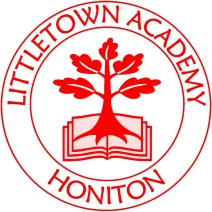 Littletown Primary Academy Honiton Bottom Road, Honiton, Devon, EX14 2EG01404 548749admin@littletown.devon.sch.ukwww.littletown.devon.sch.uk